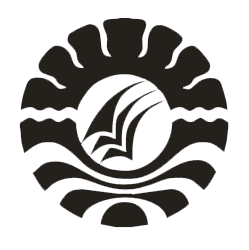 SKRIPSIANALISIS LEMBAR KERJA SISWA PADA MATA PELAJARAN  AQIDAH AKHLAK  KELAS X MADRASAH ALIYAH NEGERI 1 BUTON TENGAHSALMAPRODI TEKNOLOGI PENDIDIKAN FAKULTAS ILMU PENDIDIKAN UNIVERSITAS NEGERI MAKASSAR 2018